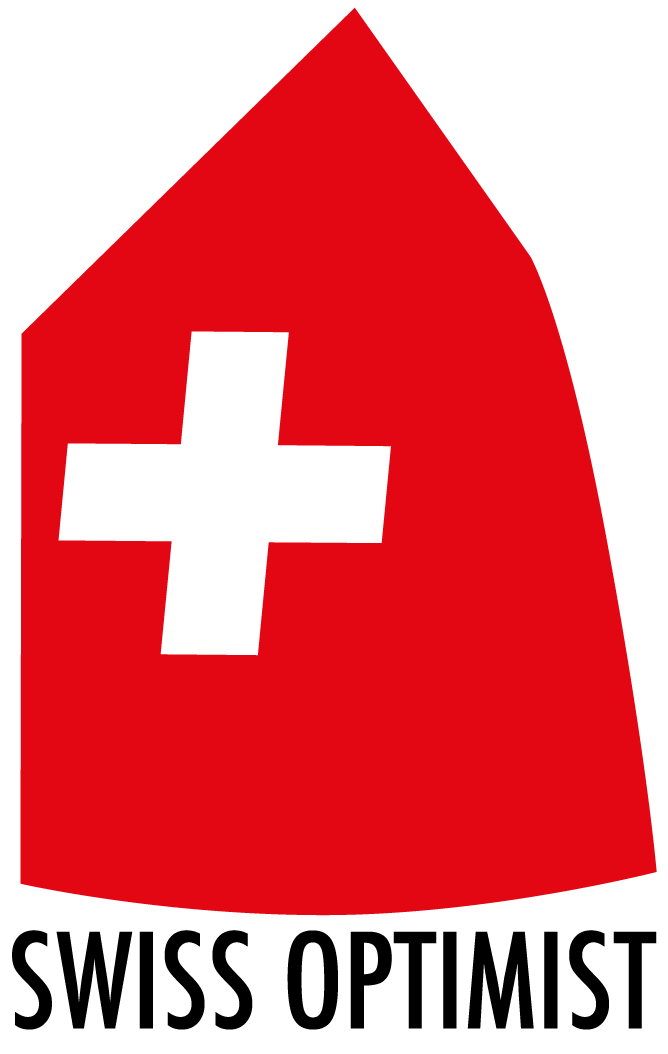 Ausschreibung NOR (Notice of Race)
Allenfalls weitere ortspezifische Informationen z.B. zum Wassern von Motorbooten, Bewilligung Motorboote etc.Bitte für die erstmalige Durchführung einer Opti PM noch das Club Logo als Grafik senden: hene.keller@optimist.chSegelanweisungen SI (Sailing Instructions)Oft wird unterschätzt, was die Durchführung einer Opti PM Regatta für Anforderungen stellt. Insbesondere ist oft die grosse Anzahl Boote, die langsame Bootsgeschwindigkeit, das Starten in Gruppen auch für erfahrene Wettfahrtleiter ungewohnt. Swiss Optimist unterstützt die Clubs gerne mit Rat und Tat damit die Opti PM ein Erfolg wird.Die vorliegenden NOR und SI sind der erste Schritt zu einem gelungenen Regattawochenende.Sept. 2021Punkt in NORSubjectEingabeBemerkungen
<Beispiel>DatumClubClub AdresseAustragungsort See, Gebiet3.3AnmeldeschlussTage vor Regatta oder Datum3.3Anmelde-Linkbei der Einschreibung über Manage2Sail kommen möglicherweise Informationen zu Geschlecht bzw. Alter nicht mit.3.4Meldegeld<CHF 25.- bzw. 40.- wenn inkl. Nachtessen>bitte beachten: CHF 5.-pro eingeschriebenes Boot gehen an die Klasse3.5NachmeldeschlussUhrzeit3.5NachmeldegeldPlus CHF ...4.1ZeitplanRegistrationSa, Datum <10:00 - 12:00> Coach Briefing<12:30>Skipper Meeting<12:45>Geplantes erstes Ankündigungssignal<13:55>4.2Geplantes letztes Ankündigungssignal am letzten Tag<15:30 aber nicht nach 16:00>6Segelanweisungen Datum Publikation auf Web (Link)3.1Bekanntmachungen an die Teilnehmer werden am<schwarzen Brett>3.1es befindet sich <beim Regattabüro>3.3Signale an Land werden am Flaggenmast gesetzt, er befindet sich beimOrt5.4Die Bänder werden gegen ein Depot von CHF <> vom Wettfahrtbüro bereitgestellt.<2.->8REGATTAGEBIET<z.B. unteres Seebecken vor ... ev. Anhang>10.1Marken 1, 2, 3S und 3P sind <orange Zylinder>10.1Startmarken10.1Zielmarken17.4Die Verhandlungen werden im <> abgehalten.Raum für ProtestverhandlungenKennzeichnung:20.1Wettfahrtleitung<Weisse Flagge mit ”RC”>Jury<Weisse Flagge mit ”J”>Rettungsboote<Weisse Flagge mit ”R”>Vermessung<Weisse Flagge mit ”M”>BegleitbootePresse<grüne Flagge><Platzordnung Boote und Trailer müssen an den vom Hafenwart angegebenen Orten abgestellt werden.> <Verpflegung Das Clubrestaurant steht zu Ihrer Verfügung> <Unterkunft für auswärtige TN Das Campieren auf dem Clubgelände ist nicht möglich. Wir empfehlen folgende Unterkunftsmöglichkeiten>  <Platzordnung Boote und Trailer müssen an den vom Hafenwart angegebenen Orten abgestellt werden.> <Verpflegung Das Clubrestaurant steht zu Ihrer Verfügung> <Unterkunft für auswärtige TN Das Campieren auf dem Clubgelände ist nicht möglich. Wir empfehlen folgende Unterkunftsmöglichkeiten>  <Platzordnung Boote und Trailer müssen an den vom Hafenwart angegebenen Orten abgestellt werden.> <Verpflegung Das Clubrestaurant steht zu Ihrer Verfügung> <Unterkunft für auswärtige TN Das Campieren auf dem Clubgelände ist nicht möglich. Wir empfehlen folgende Unterkunftsmöglichkeiten>  